2.1 – TangentVocabulary :   	A	A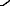 	C		C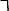 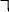 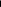 Angle of Inclination: formed by the object and the ground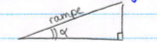 Angle of Elevation: formed by the line of sight and the horizontal (when the object is above)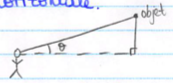 Angle of Depression: formed by the line of sight and the horizontal (when the object is lower)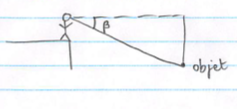 We have noticed that if we divide the opposite side of an angle by its adjacent side of a triangle, we will always get the same result for a given angle (no matter the size of the triangle) because it defines the slope. 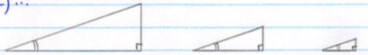 This ratio is called the tangent of an angle.Scientific calculators have all the values of tangent for every angle. This will allow us to determine the angles or the lengths of the triangles. NOTE : This only works for right triangles!Applications :  Determining an anglea) 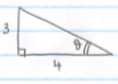 b) 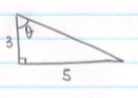 Reminders:In any triangle the measures of all the angles add up to 180o
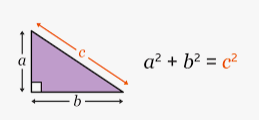 Pythagorean Theorem:  



Examples:
 			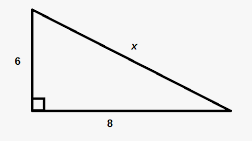 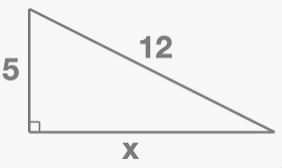 Hwk : p.75 # 5, 8, 10, 11, 13, 17, 19, 212.2 – Determining a side length using the tangent ratioExamples : a) 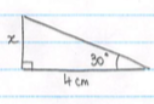 b) 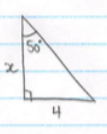 c) 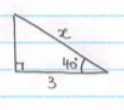 x is not the opposite or the adjacent side to the angle. 
Therefore, we cannot directly calculate the length of the side using tangent…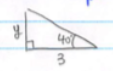                                  Pythagorean Theorem: Hwk : p.82 # 3, 4, 6 – 10, 12, 162.4 – Sine and CosineTwo other trigonometric ratios are defined in right triangles :       and     Applications : Determine the angles a) We know the length of the adjacent side and the hypotenuse. We must use cosine.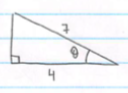     so   
b) We know the opposite side and the hypotenuse. Therefore, we must use sine.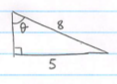   so 
                                               Hwk : p.95 #7, 8, 12, 14, 16, 17, 182.5 – Determining a length using sine and cosine Examples: a) 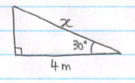 We are looking for the hypotenuse. We know the adjacent side to the angle. 
Therefore, we will use cosine   donc  b) 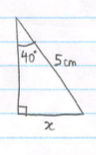 We are looking for the opposite side to the angle . We know the hypotenuse. 
Therefore, we will use sine  so  Hwk : p.101 #3 – 6, 9, 10, 12, 13, 142.6 – Using Trigonometric RatiosSOH CAH TOA                Solving a triangle, means that you must find all the side lengths and angles. Examples : 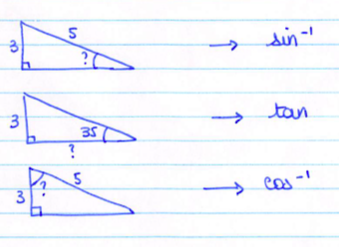 Hwk : p.111 #3, 4, 6, 9 – 11, 16 + p.102 # 13, 142.7 – Solving complicated equations using trigonometry   Reminder : Trigonometric ratios only apply to right triangles.Applications: 1) 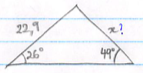 In this example, the triangle is not a right-angle triangle. ( We cannot directly apply the trigonometry. Therefore, we will apply the height in order to create two right angle triangles.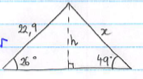   so  (we keep exact values until the end)  so 2) An airplane flies at an altitude of 1650m. On the left, the pilot sees a sailboat with a  angle of depression. On his right, he sees a ferry with a  angle of depression. 
What is the distance, to the nearest meter, between the two boats? We must make a drawing…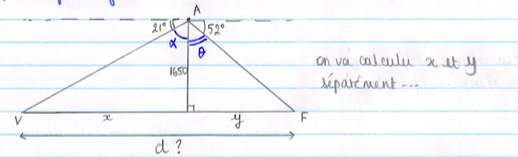 Therefore : Hwk : p.118 # 3 – 7, 9, 11, 19